მესტიის მუნიციპალიტეტის ფარის საჯარო სკოლის ლიტერატურული კლუბი „ჯინსების თაობა“, ჩაერთო „მომავლის ლაბორატორიის“ მიერ  გამოცხადებულ  კონკურსში „როგორ ვაქციოთ წიგნი ბესტსელერად“.პროექტში ჩართული  მე-7,მე-8 და მე-5,მე-4  კლასის მოსწავლეები,ხელმძღვანელი,ქართული ენისა და ლიტერატურის პედაგოგი,ეკა წულუკიძე. პროექტი  განეკუთვნება   PBL პროექტებზე დაფუძნებული სწავლებას ,რაც მოსწავლეს საშუალებას აძლევს სწავლების პროცესი გადაიტანოს რეალურ სიტუაციაში,გასცდეს საკლასო ოთახს და კონკრეტულ სასკოლო პროგრამას.პანდემიის პირობებით გამოწვეულ სიტუაციაში,პროექტი მიმდინარეობდა დისტანციურ რეჟიმში,პროექტის ფარგლებში,მოსწავლეებმა შეძლეს განეხორციელებინათ საინტერესო აქტივობები.მოსწავლეები გაეცნენ სალექციო კურსს,როგორ შეიძლება ხელოვნება იქცეს ბიზნეს შემოსავლის წყაროდ.შეხვდნენ მწერალ ბექა ადამაშვილს და მწერალი ესაუბრა თუ როგორ შეიძლება წიგნი იქცეს ბესტსელერად.ტეორიული ნაწილის შესწავლის დასრულების შემდეგ,მოსწავლეები გადავიდნენ პრაქტიკული  აქტივობების განხორციელებაზე,რაც მათგან თეორიულ ცოდნასთან ერთად ციფრული უნარების განვითარებასაც მოითხოვდა.პროექტის  ფარგლებში შეირჩა წიგნი“შტრიხების მონოპოლია“,რომელიც მესტიის მუნიციპალიტეტის,ფარის საჯარო სკოლის,ქართული ლიტერატურის კლუბის მიერ შეიქნა და აერთიანებს საქართველოს სხვადასხვა რეგიონის 35 მოსწავლის სადებიუტო ნამუშევრებს.წიგნის ელ.ვერსია შეგიძლიათ იხილოთ აქ.https://en.calameo.com/read/005074264170dd3df62faმომზადდა ვიდეოჩანაწერები,სადაც მოსწავლეები კითხულობენ ტექსტებს კრებულიდან,ურჩევე თანატოლებს მათ წაკითხვას.მონაწილეებმა შექმნეს ვებ.გვერდი  სპეციალურად წიგნის  ფართო მასებისათვის გაცნობის მიზნით.იხილეთ ბმული:https://5ebaff692fe9f.site123.me/პროექტის ფარგლებში  დამზადდა კალენდარი კრებულის თემატური ილუსტრაციებით.https://www.canva.com/design/DAD-whJeObA/share/preview?token=3A3ESq4Kvjj5IAn0nQztIw&role=EDITOR&utm_content=DAD-whJeObA&utm_campaign=designshare&utm_medium=link&utm_source=sharebuttonპროექტის ფარგლებში ასევე შეიქნა ლიტერატუტული დღიური.დღიური ისეა აგებული,რომ მკითხველს ეხმარება მის მიერ წაკითხული წიგნების გაგება-გააზრებაში.https://en.calameo.com/read/0050742645152f8c698f4მსგავსი ტიპის ბლოკნოტს,უკვე იყენებს ფარის საჯარო სკოლის მოსწავლეები ლიტერატუტული კლუბის საქმიანობის ფარგლებში და მისი ავტორი არის კლუბის ხელმძღვანელი ეკა წულუკიძე.ვიდეომასალებისთვის შეიქმნა QR კოდები.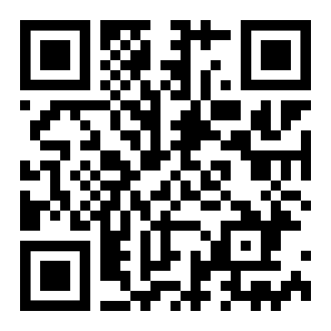 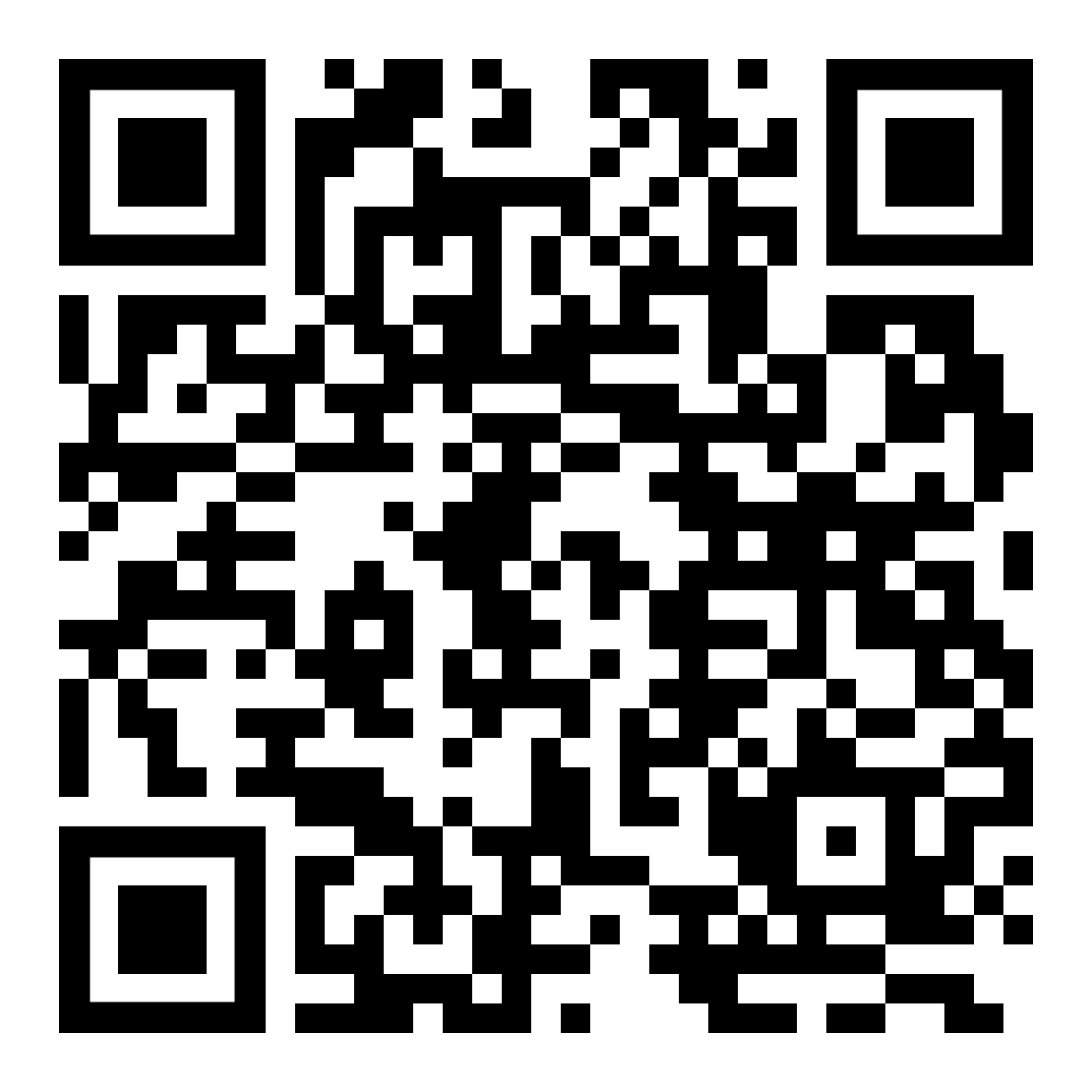 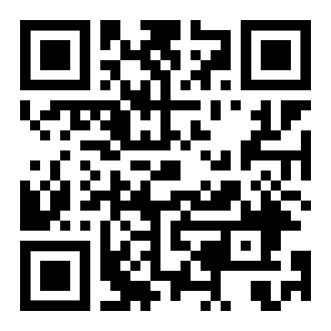 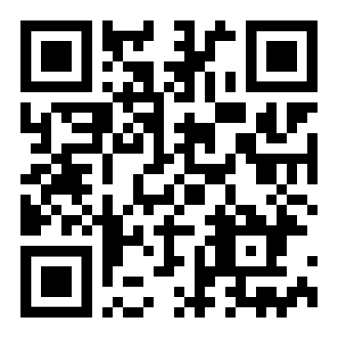 დასკვნითი ეტაპი,კონკურსის ორგანიზატორების მიერ ითვალისწინებდა მონაწილეების ონლაინ შეხვედრას და პროექტების წარდგენას.https://en.calameo.com/read/005074264ede5c2df51f2ფარის საჯარო სკოლამ,წარადგინა თავისი ნამუშევრები და ორგანიზატორების დიდი მოწონება დაიმსახურა.პროექტმა ხელი შეუწუო მოსწავლეებში შემოქმედებით ,ციფრული,პრეზენტაციისა და ცოდნის რეალურ გარემოში გადატანის უნარ-ჩვევების განვითარებას.ფოტო მასალა:წ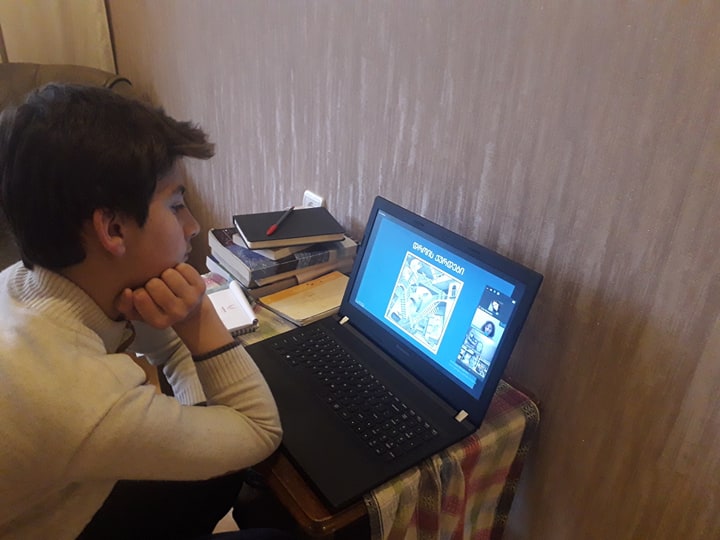 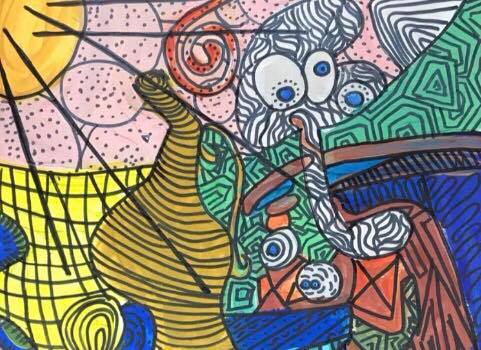 